AULA  SOCIAL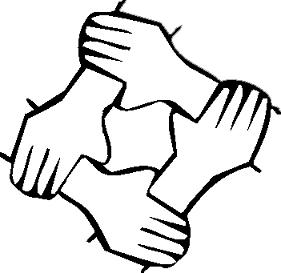     AUTONOMíA        INDAUTXU                  28º edición / 2023“Humanizando la cárcel, donde los últimos son los primeros”         PONENTE:    Jorge Muriel            Miembro de Bidesari de Pastoral Penitenciaria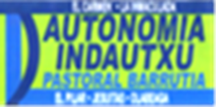 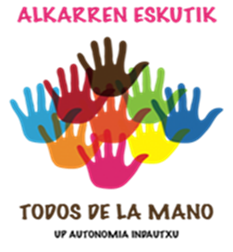   LUNES  23 DE ENERO  A LAS 8 DE LA      TARDE  EN LA IGLESIA DEL PILAR .  C/ Iparragirre 58.http://aulasocialautonomiaindautxu.blogspot.com